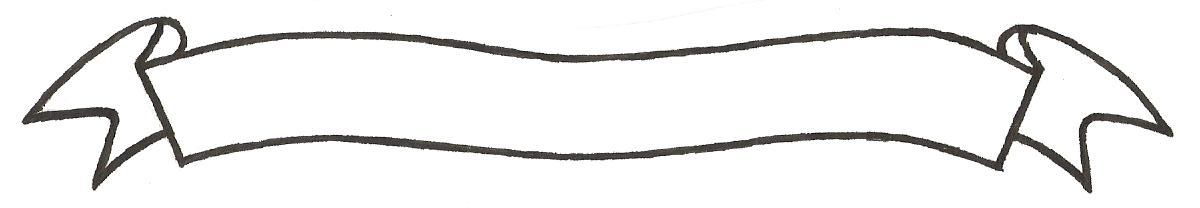 MERU UNIVERSITY OF SCIENCE AND TECHNOLOGYP.O. Box 972-60200 – Meru-Kenya.Tel: 020-2069349, 061-2309217. 064-30320 Cell phone: +254 712524293, +254 789151411Fax: 064-30321Website: www.must.ac.ke  Email: info@must.ac.keUniversity Examinations 2014/2015 FOURTH YEAR SECOND SEMESTER EXAMINATION FOR THE DEGREE OF BACHELOR OF COMMERCEBFB 3470: STRATEGIC HUMAN RESOURCE MANAGEMENT  DATE: AUGUST 2015					   	             TIME: 2 HOURSINSTRUCTIONS: Answer question one and any other two questions QUESTION ONE (30 MARKS) Why do organizations need to formulate and implement HR strategies  		(5 Marks)Briefly describe the concept of investment orientedness in strategic human resource management 									(5 Marks)Explain strategic roles of HR Managers in an organization			(5 Marks)As a HR Manager, how will you use the concept of strategic HRM to enhance organizational performance?  Illustrate your discussion with examples  		(15 Marks)QUESTION TWO (20 MARKS)Using VRIO framework, explain HR competitive advantages in an organization (10 Marks)Discuss with examples, cardinal strategic Human Resource interventions in training and development									(10 Marks)QUESTION THREE (20 MARKS)Discuss various types of CSR in practice	 					(10 Marks) How helpful have these practices been in Kenyan context			(10 Marks)QUESTION FOUR (20 MARKS)Discuss Miles and Snow’s classification of business strategies and HR strategies.  Support your answers with examples								(20 Marks)QUESTION FIVE (20 MARKS)As a manager, explain how you will use best fit approach of SHRM in a service industry												(20 Marks)